Assinatura do Profissional 	,	/	/	Local e DataInformações: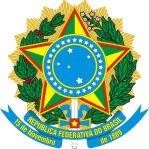 0800-647-3033, (65) 3315-3000, 3315-3001, 3315-3003, 3315-3099, 3315-3042 E 3315-3041.Av. Historiador Rubens de Mendonça, 491, Bairro Araés - CEP: 78005-725 Cuiabá - MT Site: www.crea-mt.org.br e-mail: atendimento@crea-mt.org.brWJXF/22OBS: Acompanhe a tramitação do seu protocolo através do site do CREA-MT.Conselho Regional de Engenharia e Agronomia de Mato GrossoCREA-MTConselho Regional de Engenharia e Agronomia de Mato GrossoCREA-MTConselho Regional de Engenharia e Agronomia de Mato GrossoCREA-MTConselho Regional de Engenharia e Agronomia de Mato GrossoCREA-MTConselho Regional de Engenharia e Agronomia de Mato GrossoCREA-MTProtocoloREQUERIMENTO PARA INTERRUPÇÃO DE REGISTRO PROFISSIONALREQUERIMENTO PARA INTERRUPÇÃO DE REGISTRO PROFISSIONALREQUERIMENTO PARA INTERRUPÇÃO DE REGISTRO PROFISSIONALREQUERIMENTO PARA INTERRUPÇÃO DE REGISTRO PROFISSIONALREQUERIMENTO PARA INTERRUPÇÃO DE REGISTRO PROFISSIONALREQUERIMENTO PARA INTERRUPÇÃO DE REGISTRO PROFISSIONAL1. Nome completo:1. Nome completo:1. Nome completo:1. Nome completo:1. Nome completo:1. Nome completo:2. CPF: ____	._____	.____	-____2. CPF: ____	._____	.____	-____3. CREA:3. CREA:4. Título:4. Título:5. Endereço Residencial (Logradouro, rua, avenida, número e complemento):5. Endereço Residencial (Logradouro, rua, avenida, número e complemento):5. Endereço Residencial (Logradouro, rua, avenida, número e complemento):5. Endereço Residencial (Logradouro, rua, avenida, número e complemento):5. Endereço Residencial (Logradouro, rua, avenida, número e complemento):5. Endereço Residencial (Logradouro, rua, avenida, número e complemento):6. Bairro:7. CEP:8. Município:9. UF:10. Telefone (Residencial):(	)11. Telefone (Comercial):(	)11. Telefone (Comercial):(	)12. Telefone (Celular):(	)12. Telefone (Celular):(	)12. Telefone (Celular):(	)13. Email:13. Email:13. Email:13. Email:13. Email:13. Email:DAS DECLARAÇÕESDAS DECLARAÇÕESDAS DECLARAÇÕESDAS DECLARAÇÕESDAS DECLARAÇÕESDAS DECLARAÇÕESDeclaro que não exercerei atividade na área de formação profissional no período compreendido entre a data do requerimento de interrupção e a data do requerimento da reativação do registro.Declaro ainda  que não possuo obras/serviços em andamento que necessitem de baixa da ART.Declaro também que retomarei as atividades profissionais somente quando tiver o meu registro reativado e, que em agindo ao arrepio da Lei, estarei sujeito ao que dispõe o Art. 37 da Res. 1007/03 do CONFEA que assim estabelece: “ Constatado, durante o período de interrupção do registro, o registro de atividades pelo profissional, este ficará sujeito à autuação por exercício ilegal da profissão e demais cominações legais aplicáveis, cabendo ao CREA suspender a interrupção do registro de imediato, por perda de direito.”Declaro que não exercerei atividade na área de formação profissional no período compreendido entre a data do requerimento de interrupção e a data do requerimento da reativação do registro.Declaro ainda  que não possuo obras/serviços em andamento que necessitem de baixa da ART.Declaro também que retomarei as atividades profissionais somente quando tiver o meu registro reativado e, que em agindo ao arrepio da Lei, estarei sujeito ao que dispõe o Art. 37 da Res. 1007/03 do CONFEA que assim estabelece: “ Constatado, durante o período de interrupção do registro, o registro de atividades pelo profissional, este ficará sujeito à autuação por exercício ilegal da profissão e demais cominações legais aplicáveis, cabendo ao CREA suspender a interrupção do registro de imediato, por perda de direito.”Declaro que não exercerei atividade na área de formação profissional no período compreendido entre a data do requerimento de interrupção e a data do requerimento da reativação do registro.Declaro ainda  que não possuo obras/serviços em andamento que necessitem de baixa da ART.Declaro também que retomarei as atividades profissionais somente quando tiver o meu registro reativado e, que em agindo ao arrepio da Lei, estarei sujeito ao que dispõe o Art. 37 da Res. 1007/03 do CONFEA que assim estabelece: “ Constatado, durante o período de interrupção do registro, o registro de atividades pelo profissional, este ficará sujeito à autuação por exercício ilegal da profissão e demais cominações legais aplicáveis, cabendo ao CREA suspender a interrupção do registro de imediato, por perda de direito.”Declaro que não exercerei atividade na área de formação profissional no período compreendido entre a data do requerimento de interrupção e a data do requerimento da reativação do registro.Declaro ainda  que não possuo obras/serviços em andamento que necessitem de baixa da ART.Declaro também que retomarei as atividades profissionais somente quando tiver o meu registro reativado e, que em agindo ao arrepio da Lei, estarei sujeito ao que dispõe o Art. 37 da Res. 1007/03 do CONFEA que assim estabelece: “ Constatado, durante o período de interrupção do registro, o registro de atividades pelo profissional, este ficará sujeito à autuação por exercício ilegal da profissão e demais cominações legais aplicáveis, cabendo ao CREA suspender a interrupção do registro de imediato, por perda de direito.”Declaro que não exercerei atividade na área de formação profissional no período compreendido entre a data do requerimento de interrupção e a data do requerimento da reativação do registro.Declaro ainda  que não possuo obras/serviços em andamento que necessitem de baixa da ART.Declaro também que retomarei as atividades profissionais somente quando tiver o meu registro reativado e, que em agindo ao arrepio da Lei, estarei sujeito ao que dispõe o Art. 37 da Res. 1007/03 do CONFEA que assim estabelece: “ Constatado, durante o período de interrupção do registro, o registro de atividades pelo profissional, este ficará sujeito à autuação por exercício ilegal da profissão e demais cominações legais aplicáveis, cabendo ao CREA suspender a interrupção do registro de imediato, por perda de direito.”Declaro que não exercerei atividade na área de formação profissional no período compreendido entre a data do requerimento de interrupção e a data do requerimento da reativação do registro.Declaro ainda  que não possuo obras/serviços em andamento que necessitem de baixa da ART.Declaro também que retomarei as atividades profissionais somente quando tiver o meu registro reativado e, que em agindo ao arrepio da Lei, estarei sujeito ao que dispõe o Art. 37 da Res. 1007/03 do CONFEA que assim estabelece: “ Constatado, durante o período de interrupção do registro, o registro de atividades pelo profissional, este ficará sujeito à autuação por exercício ilegal da profissão e demais cominações legais aplicáveis, cabendo ao CREA suspender a interrupção do registro de imediato, por perda de direito.”CONDIÇÕES PARA DEFERIMENTO DA INTERRUPÇÃOCONDIÇÕES PARA DEFERIMENTO DA INTERRUPÇÃOCONDIÇÕES PARA DEFERIMENTO DA INTERRUPÇÃOCONDIÇÕES PARA DEFERIMENTO DA INTERRUPÇÃOCONDIÇÕES PARA DEFERIMENTO DA INTERRUPÇÃOCONDIÇÕES PARA DEFERIMENTO DA INTERRUPÇÃOO profissional não deve ocupar cargo ou emprego para o qual seja exercida formação profissional ou para cujo concurso/processo seletivo tenha sido exigido título profissional de área abrangida pelo Sistema CONFEA/CREA.O profissional não deve constar como autuado em processo por infração aos dispositivos do Código de Ética Profissional ou das Leis 5194/66 e 6496/77, em tramitação no Sistema CONFEA/CREA.ATENÇÃO: a) impossibilidade de se restringir o pleno exercício profissional dos engenheiros, agrônomos e empresas registradas no Sistema Confea/Crea e Mútua, pelo motivo específico de estarem inadimplentes com suas obrigações relativas às anuidades profissionais, multas, taxas e demais emolumentos decorrentes do exercício do poder de polícia, sob pena de ser configurada sanção política, com consequências negativas à gestão dos Conselhos Regionais de Engenharia e Agronomia e do Confea. (Decisão Plenária do CONFEA PL 712/21)O profissional não deve ocupar cargo ou emprego para o qual seja exercida formação profissional ou para cujo concurso/processo seletivo tenha sido exigido título profissional de área abrangida pelo Sistema CONFEA/CREA.O profissional não deve constar como autuado em processo por infração aos dispositivos do Código de Ética Profissional ou das Leis 5194/66 e 6496/77, em tramitação no Sistema CONFEA/CREA.ATENÇÃO: a) impossibilidade de se restringir o pleno exercício profissional dos engenheiros, agrônomos e empresas registradas no Sistema Confea/Crea e Mútua, pelo motivo específico de estarem inadimplentes com suas obrigações relativas às anuidades profissionais, multas, taxas e demais emolumentos decorrentes do exercício do poder de polícia, sob pena de ser configurada sanção política, com consequências negativas à gestão dos Conselhos Regionais de Engenharia e Agronomia e do Confea. (Decisão Plenária do CONFEA PL 712/21)O profissional não deve ocupar cargo ou emprego para o qual seja exercida formação profissional ou para cujo concurso/processo seletivo tenha sido exigido título profissional de área abrangida pelo Sistema CONFEA/CREA.O profissional não deve constar como autuado em processo por infração aos dispositivos do Código de Ética Profissional ou das Leis 5194/66 e 6496/77, em tramitação no Sistema CONFEA/CREA.ATENÇÃO: a) impossibilidade de se restringir o pleno exercício profissional dos engenheiros, agrônomos e empresas registradas no Sistema Confea/Crea e Mútua, pelo motivo específico de estarem inadimplentes com suas obrigações relativas às anuidades profissionais, multas, taxas e demais emolumentos decorrentes do exercício do poder de polícia, sob pena de ser configurada sanção política, com consequências negativas à gestão dos Conselhos Regionais de Engenharia e Agronomia e do Confea. (Decisão Plenária do CONFEA PL 712/21)O profissional não deve ocupar cargo ou emprego para o qual seja exercida formação profissional ou para cujo concurso/processo seletivo tenha sido exigido título profissional de área abrangida pelo Sistema CONFEA/CREA.O profissional não deve constar como autuado em processo por infração aos dispositivos do Código de Ética Profissional ou das Leis 5194/66 e 6496/77, em tramitação no Sistema CONFEA/CREA.ATENÇÃO: a) impossibilidade de se restringir o pleno exercício profissional dos engenheiros, agrônomos e empresas registradas no Sistema Confea/Crea e Mútua, pelo motivo específico de estarem inadimplentes com suas obrigações relativas às anuidades profissionais, multas, taxas e demais emolumentos decorrentes do exercício do poder de polícia, sob pena de ser configurada sanção política, com consequências negativas à gestão dos Conselhos Regionais de Engenharia e Agronomia e do Confea. (Decisão Plenária do CONFEA PL 712/21)O profissional não deve ocupar cargo ou emprego para o qual seja exercida formação profissional ou para cujo concurso/processo seletivo tenha sido exigido título profissional de área abrangida pelo Sistema CONFEA/CREA.O profissional não deve constar como autuado em processo por infração aos dispositivos do Código de Ética Profissional ou das Leis 5194/66 e 6496/77, em tramitação no Sistema CONFEA/CREA.ATENÇÃO: a) impossibilidade de se restringir o pleno exercício profissional dos engenheiros, agrônomos e empresas registradas no Sistema Confea/Crea e Mútua, pelo motivo específico de estarem inadimplentes com suas obrigações relativas às anuidades profissionais, multas, taxas e demais emolumentos decorrentes do exercício do poder de polícia, sob pena de ser configurada sanção política, com consequências negativas à gestão dos Conselhos Regionais de Engenharia e Agronomia e do Confea. (Decisão Plenária do CONFEA PL 712/21)O profissional não deve ocupar cargo ou emprego para o qual seja exercida formação profissional ou para cujo concurso/processo seletivo tenha sido exigido título profissional de área abrangida pelo Sistema CONFEA/CREA.O profissional não deve constar como autuado em processo por infração aos dispositivos do Código de Ética Profissional ou das Leis 5194/66 e 6496/77, em tramitação no Sistema CONFEA/CREA.ATENÇÃO: a) impossibilidade de se restringir o pleno exercício profissional dos engenheiros, agrônomos e empresas registradas no Sistema Confea/Crea e Mútua, pelo motivo específico de estarem inadimplentes com suas obrigações relativas às anuidades profissionais, multas, taxas e demais emolumentos decorrentes do exercício do poder de polícia, sob pena de ser configurada sanção política, com consequências negativas à gestão dos Conselhos Regionais de Engenharia e Agronomia e do Confea. (Decisão Plenária do CONFEA PL 712/21)OBS 1: Em caso de deferimento da interrupção de registro, os débitos da pessoa fisica serão mantidos, sendo passíveis de medidas administrativas de cobrança pelos Creas ou cobrança judicial, conforme o caso.OBS 2: o profissional que possui visto no CREA/MT, pode       solicitar a interrupção do registro em qualquer CREA em que tenha visto. Decisão PL 0595/2016 do CONFEAOBS 1: Em caso de deferimento da interrupção de registro, os débitos da pessoa fisica serão mantidos, sendo passíveis de medidas administrativas de cobrança pelos Creas ou cobrança judicial, conforme o caso.OBS 2: o profissional que possui visto no CREA/MT, pode       solicitar a interrupção do registro em qualquer CREA em que tenha visto. Decisão PL 0595/2016 do CONFEAOBS 1: Em caso de deferimento da interrupção de registro, os débitos da pessoa fisica serão mantidos, sendo passíveis de medidas administrativas de cobrança pelos Creas ou cobrança judicial, conforme o caso.OBS 2: o profissional que possui visto no CREA/MT, pode       solicitar a interrupção do registro em qualquer CREA em que tenha visto. Decisão PL 0595/2016 do CONFEAOBS 1: Em caso de deferimento da interrupção de registro, os débitos da pessoa fisica serão mantidos, sendo passíveis de medidas administrativas de cobrança pelos Creas ou cobrança judicial, conforme o caso.OBS 2: o profissional que possui visto no CREA/MT, pode       solicitar a interrupção do registro em qualquer CREA em que tenha visto. Decisão PL 0595/2016 do CONFEAOBS 1: Em caso de deferimento da interrupção de registro, os débitos da pessoa fisica serão mantidos, sendo passíveis de medidas administrativas de cobrança pelos Creas ou cobrança judicial, conforme o caso.OBS 2: o profissional que possui visto no CREA/MT, pode       solicitar a interrupção do registro em qualquer CREA em que tenha visto. Decisão PL 0595/2016 do CONFEAOBS 1: Em caso de deferimento da interrupção de registro, os débitos da pessoa fisica serão mantidos, sendo passíveis de medidas administrativas de cobrança pelos Creas ou cobrança judicial, conforme o caso.OBS 2: o profissional que possui visto no CREA/MT, pode       solicitar a interrupção do registro em qualquer CREA em que tenha visto. Decisão PL 0595/2016 do CONFEA